証 明 書 交 付 ・ 閲 覧 申 請 書出　水　市　長　　殿　　　　　　　　　　　　　　　　　　　　令和　　年　　月　　日①　窓口に来られた方をご記入ください。②　どなたの証明を取られるかをご記入ください。（本人申請の場合は不要）③　住民票上、同一世帯でない方 ／　法人申請は、代表者以外が申請する場合、委任状が必要です。委任者（②の方）が自署してください。法人は代筆で結構です。※　委任者が、身体的理由等によりやむを得ず自署できない場合、代筆理由が必要です。⑤　提出予定の場所等を丸囲みしてください。※固定資産に関する証明の８ 評価証明　９ 公課証明　の申請をされる方で、所有される資産の一部を希望される方は、下記に御記入ください。【　注意事項　】〇窓口に来られる方は、本人確認ができる書類（運転免許証など）をお持ちください。〇出水市の住民票上、同一世帯でない方の証明を申請される場合は、委任状が必要です。　（出水市外の方の証明を代理で申請される場合は、必ず委任状が必要です。）〇法人の証明を申請される場合は、法人印（法人名が入っている印鑑）が必要です。代表者以外の方が来られる場合は、法人印の押印のある委任状が必要です。〇死亡された方の証明を相続人が申請する場合は、死亡の事実及び関係を確認できる戸籍を提示してください（相続人代表・納税管理人の届出をされている方を除きます）。〇管財人、成年後見人等の方が証明申請される場合は、当該資格を証する書類が必要です。〇年の途中で取得された土地・家屋についての証明を申請される場合は、所有権が移転したことが分かる書類（登記事項証明書等）を提示してください。ただし、証明はその年度の１月１日現在の所有者名が表示されます。〇借地・借家人の方がその物件の閲覧や証明を申請される場合は、賃貸借契約書等を提示してください。〇税情報を保護し、なりすましによる不正な証明請求を防止するため、本人確認や使用目的について、職員が窓口や電話でお尋ねすることがあります。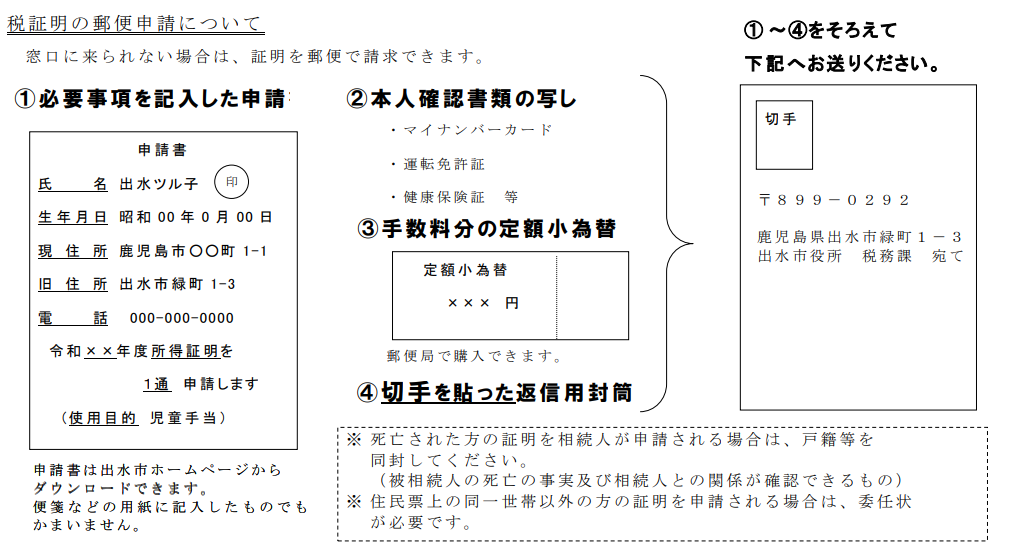 住所生年月日（明・大・昭・平・令）　　年　　月　　日ふりがな証明が必要な方とのご関係証明が必要な方とのご関係氏名本人　同一世帯　納税管理人法人代表者　その他(　　)本人　同一世帯　納税管理人法人代表者　その他(　　)連絡先（自宅・携帯・その他）連絡先（自宅・携帯・その他）確認書類　□ﾏｲﾅﾝﾊﾞｰｶｰﾄﾞ　　□健康保険証□運転免許証　　 □その他（　　　　　　　）確認書類　□ﾏｲﾅﾝﾊﾞｰｶｰﾄﾞ　　□健康保険証□運転免許証　　 □その他（　　　　　　　）確認書類　□ﾏｲﾅﾝﾊﾞｰｶｰﾄﾞ　　□健康保険証□運転免許証　　 □その他（　　　　　　　）確認書類　□ﾏｲﾅﾝﾊﾞｰｶｰﾄﾞ　　□健康保険証□運転免許証　　 □その他（　　　　　　　）確認書類　□ﾏｲﾅﾝﾊﾞｰｶｰﾄﾞ　　□健康保険証□運転免許証　　 □その他（　　　　　　　）確認書類　□ﾏｲﾅﾝﾊﾞｰｶｰﾄﾞ　　□健康保険証□運転免許証　　 □その他（　　　　　　　）住所（所在地）生年月日（明・大・昭・平・令）　　年　　月　　日（明・大・昭・平・令）　　年　　月　　日ふりがな法人の場合は法人印を押印ください▶法人の場合は法人印を押印ください▶印氏名（法人名）法人の場合は法人印を押印ください▶法人の場合は法人印を押印ください▶印委任状上記①の者に税証明書等の請求・受領を委任しました。令和　　 年　 　月　　　日上記①の者に税証明書等の請求・受領を委任しました。令和　　 年　 　月　　　日上記①の者に税証明書等の請求・受領を委任しました。令和　　 年　 　月　　　日委任状委任者住所印委任状委任者氏名印代筆理由代筆理由代筆者氏名代筆者氏名受付備考手数料　円証明の種類証明の種類証明の種類証明の種類証明の種類証明の種類証明の種類手数料数量１□軽自動車税納税証明書（車検用）　鹿児島（　　　　　　　　　　）１□軽自動車税納税証明書（車検用）　鹿児島（　　　　　　　　　　）１□軽自動車税納税証明書（車検用）　鹿児島（　　　　　　　　　　）１□軽自動車税納税証明書（車検用）　鹿児島（　　　　　　　　　　）１□軽自動車税納税証明書（車検用）　鹿児島（　　　　　　　　　　）１□軽自動車税納税証明書（車検用）　鹿児島（　　　　　　　　　　）１□軽自動車税納税証明書（車検用）　鹿児島（　　　　　　　　　　）無料件２□国保・介護・後期　納付確認書　（確定申告／年末調整用）２□国保・介護・後期　納付確認書　（確定申告／年末調整用）２□国保・介護・後期　納付確認書　（確定申告／年末調整用）２□国保・介護・後期　納付確認書　（確定申告／年末調整用）２□国保・介護・後期　納付確認書　（確定申告／年末調整用）２□国保・介護・後期　納付確認書　（確定申告／年末調整用）２□国保・介護・後期　納付確認書　（確定申告／年末調整用）無料件所得に関するもの※所得額は指定した年度の前年中の所得が記載されています。３□所得証明書　　　　　　　 （平成／令和）　　　年度※所得額は指定した年度の前年中の所得が記載されています。３□所得証明書　　　　　　　 （平成／令和）　　　年度※所得額は指定した年度の前年中の所得が記載されています。３□所得証明書　　　　　　　 （平成／令和）　　　年度※所得額は指定した年度の前年中の所得が記載されています。３□所得証明書　　　　　　　 （平成／令和）　　　年度※所得額は指定した年度の前年中の所得が記載されています。３□所得証明書　　　　　　　 （平成／令和）　　　年度※所得額は指定した年度の前年中の所得が記載されています。３□所得証明書　　　　　　　 （平成／令和）　　　年度200円件所得に関するもの４□課税証明書（非課税証明書）（平成／令和）　　　年度４□課税証明書（非課税証明書）（平成／令和）　　　年度４□課税証明書（非課税証明書）（平成／令和）　　　年度４□課税証明書（非課税証明書）（平成／令和）　　　年度４□課税証明書（非課税証明書）（平成／令和）　　　年度４□課税証明書（非課税証明書）（平成／令和）　　　年度200円件所得に関するもの５□納税証明書　　　　　　　 （平成／令和）　　　年度市県民税／軽自動車税／国民健康保険税／固定資産税／法人市民税５□納税証明書　　　　　　　 （平成／令和）　　　年度市県民税／軽自動車税／国民健康保険税／固定資産税／法人市民税５□納税証明書　　　　　　　 （平成／令和）　　　年度市県民税／軽自動車税／国民健康保険税／固定資産税／法人市民税５□納税証明書　　　　　　　 （平成／令和）　　　年度市県民税／軽自動車税／国民健康保険税／固定資産税／法人市民税５□納税証明書　　　　　　　 （平成／令和）　　　年度市県民税／軽自動車税／国民健康保険税／固定資産税／法人市民税５□納税証明書　　　　　　　 （平成／令和）　　　年度市県民税／軽自動車税／国民健康保険税／固定資産税／法人市民税200円件所得に関するもの６□滞納がない証明　※この証明には、税額等の記載はありません。６□滞納がない証明　※この証明には、税額等の記載はありません。６□滞納がない証明　※この証明には、税額等の記載はありません。６□滞納がない証明　※この証明には、税額等の記載はありません。６□滞納がない証明　※この証明には、税額等の記載はありません。６□滞納がない証明　※この証明には、税額等の記載はありません。200円件固　定　資　産　に　関　す　る　も　の７□資産証明書（無資産証明書）※この証明には、地番の記載はありません。７□資産証明書（無資産証明書）※この証明には、地番の記載はありません。７□資産証明書（無資産証明書）※この証明には、地番の記載はありません。７□資産証明書（無資産証明書）※この証明には、地番の記載はありません。７□資産証明書（無資産証明書）※この証明には、地番の記載はありません。７□資産証明書（無資産証明書）※この証明には、地番の記載はありません。200円件固　定　資　産　に　関　す　る　も　の８□評価証明書８□評価証明書ア　所有資産全部　　　イ　所有資産の一部※イの場合、裏面に物件を指定してください。ア　所有資産全部　　　イ　所有資産の一部※イの場合、裏面に物件を指定してください。ア　所有資産全部　　　イ　所有資産の一部※イの場合、裏面に物件を指定してください。ア　所有資産全部　　　イ　所有資産の一部※イの場合、裏面に物件を指定してください。200円件固　定　資　産　に　関　す　る　も　の９□公課証明書９□公課証明書ア　所有資産全部　　　イ　所有資産の一部※イの場合、裏面に物件を指定してください。ア　所有資産全部　　　イ　所有資産の一部※イの場合、裏面に物件を指定してください。ア　所有資産全部　　　イ　所有資産の一部※イの場合、裏面に物件を指定してください。ア　所有資産全部　　　イ　所有資産の一部※イの場合、裏面に物件を指定してください。200円件固　定　資　産　に　関　す　る　も　の10□名寄兼課税台帳の写し　　　□単独分　　□共有分10□名寄兼課税台帳の写し　　　□単独分　　□共有分10□名寄兼課税台帳の写し　　　□単独分　　□共有分10□名寄兼課税台帳の写し　　　□単独分　　□共有分10□名寄兼課税台帳の写し　　　□単独分　　□共有分10□名寄兼課税台帳の写し　　　□単独分　　□共有分200円件固　定　資　産　に　関　す　る　も　の11□台帳閲覧（土地・家屋）　出水市　　　　　　　　　　　番地11□台帳閲覧（土地・家屋）　出水市　　　　　　　　　　　番地11□台帳閲覧（土地・家屋）　出水市　　　　　　　　　　　番地11□台帳閲覧（土地・家屋）　出水市　　　　　　　　　　　番地11□台帳閲覧（土地・家屋）　出水市　　　　　　　　　　　番地11□台帳閲覧（土地・家屋）　出水市　　　　　　　　　　　番地200円件固　定　資　産　に　関　す　る　も　の12□住宅用家屋証明12□住宅用家屋証明12□住宅用家屋証明12□住宅用家屋証明12□住宅用家屋証明12□住宅用家屋証明1,300円件固　定　資　産　に　関　す　る　も　の地 籍 調 査 成 果□地籍図・集成図出水市番地□地籍図・集成図出水市番地□地籍図・集成図出水市番地□地籍図・集成図出水市番地□A0:1,000円　□A1:800円□A2:600円　□A3:300円□A4:200円　□その他（　　）□A0:1,000円　□A1:800円□A2:600円　□A3:300円□A4:200円　□その他（　　）件固　定　資　産　に　関　す　る　も　の地 籍 調 査 成 果□筆界点座標値□基準点座標値□図根点座標値□筆界点座標値□基準点座標値□図根点座標値□交付（公印が必要）□閲覧（公印は不要）土地の表示出水市番地土地の表示出水市番地交付500円閲覧200円筆固　定　資　産　に　関　す　る　も　の地 籍 調 査 成 果□筆界点座標値□基準点座標値□図根点座標値□筆界点座標値□基準点座標値□図根点座標値□交付（公印が必要）□閲覧（公印は不要）土地の表示出水市番地土地の表示出水市番地交付500円閲覧200円点□その他証明　営業証明／申告書の写し（平成・令和　　　　　年分）記載事項証明／その他（　　　　　　　　　　　　　）□その他証明　営業証明／申告書の写し（平成・令和　　　　　年分）記載事項証明／その他（　　　　　　　　　　　　　）□その他証明　営業証明／申告書の写し（平成・令和　　　　　年分）記載事項証明／その他（　　　　　　　　　　　　　）□その他証明　営業証明／申告書の写し（平成・令和　　　　　年分）記載事項証明／その他（　　　　　　　　　　　　　）□その他証明　営業証明／申告書の写し（平成・令和　　　　　年分）記載事項証明／その他（　　　　　　　　　　　　　）□その他証明　営業証明／申告書の写し（平成・令和　　　　　年分）記載事項証明／その他（　　　　　　　　　　　　　）□その他証明　営業証明／申告書の写し（平成・令和　　　　　年分）記載事項証明／その他（　　　　　　　　　　　　　）200円件□弁償金　紛失標識番号：出水市（　　　　　　　　　　　　　　　）□弁償金　紛失標識番号：出水市（　　　　　　　　　　　　　　　）□弁償金　紛失標識番号：出水市（　　　　　　　　　　　　　　　）□弁償金　紛失標識番号：出水市（　　　　　　　　　　　　　　　）□弁償金　紛失標識番号：出水市（　　　　　　　　　　　　　　　）□弁償金　紛失標識番号：出水市（　　　　　　　　　　　　　　　）□弁償金　紛失標識番号：出水市（　　　　　　　　　　　　　　　）200円件金融機関　年金請求　児童手当　児童扶養手当　不妊治療助成　車検　奨学金　扶養認定　県営・市営住宅　幼稚園　確定申告　税務署　法務局　高校就学支援　特定疾患　肝炎　市検診　入札　市補助金（　　　　　　　　　　　）その他（　　　　　　　　　　　）土地・家屋どちらですか〇をつけてください。所在地家屋番号１土地　・　家屋出水市２土地　・　家屋出水市３土地　・　家屋出水市４土地　・　家屋出水市５土地　・　家屋出水市